Сумська міська радаVІІ СКЛИКАННЯ ХХХІХ СЕСІЯРІШЕННЯвід 03 травня 2018 року № 3399-МРм. СумиВраховуючи звернення громадян, надані документи, відповідно до протоколу засідання постійної комісії з питань архітектури, містобудування, регулювання земельних відносин, природокористування та екології Сумської міської ради від 15.08.2018 № 107, статей 12, 81, 118, 121, 122, частини 6 статті 186 Земельного кодексу України, пункту 34 частини першої статті 26 Закону України «Про місцеве самоврядування в Україні», Сумська міська рада  ВИРІШИЛА:1. Затвердити проект землеустрою щодо відведення земельної ділянки та надати у власність Луніці Тарасу Ярославовичу (3035706493) земельну ділянку за адресою: м. Суми, Громадська організація «Гаражно-будівельний кооператив «Зарічне», вул. Героїв Крут, 21/3, ділянка № 688 площею 0,0050 га, кадастровий номер 5910136300:06:036:0075. Категорія та функціональне призначення земельної ділянки: землі житлової та громадської забудови Сумської міської ради для будівництва індивідуальних гаражів.2. Затвердити проект землеустрою щодо відведення земельної ділянки та надати у власність Ємцю Андрію Акимовичу (2510115498) земельну ділянку за адресою: м. Суми, пров. Суханівський, 10 площею 0,0100 га, кадастровий номер 5910136600:18:017:0001. Категорія та функціональне призначення земельної ділянки: землі житлової та громадської забудови Сумської міської ради для будівництва і обслуговування житлового будинку, господарських будівель і споруд (присадибна ділянка).3. Затвердити проект землеустрою щодо відведення земельної ділянки та надати у власність Бразі Сергію Миколайовичу (2794108398) земельну ділянку за адресою: м. Суми, Обслуговуючий гаражно-будівельний кооператив «Експрес Омега», ділянка № 35 площею 0,0048 га, кадастровий номер 5910136300:18:001:0018. Категорія та функціональне призначення земельної ділянки: землі житлової та громадської забудови (землі запасу) Сумської міської ради для будівництва індивідуальних гаражів.4. Затвердити проект землеустрою щодо відведення земельної ділянки та надати у власність Кальченку Олександру Олексійовичу (3296619697) земельну ділянку за адресою: м. Суми, Обслуговуючий гаражно-будівельний кооператив «Експрес Омега», ділянка № 14 площею 0,0048 га, кадастровий номер 5910136300:18:001:0019. Категорія та функціональне призначення земельної ділянки: землі житлової та громадської забудови (землі запасу) Сумської міської ради для будівництва індивідуальних гаражів.5. Затвердити проект землеустрою щодо відведення земельної ділянки та надати у власність Кальченку Миколі Олексійовичу (3399911671) земельну ділянку за адресою: м. Суми, Обслуговуючий гаражно-будівельний кооператив «Експрес Омега», ділянка № 44 площею 0,0048 га, кадастровий номер 5910136300:06:036:0074. Категорія та функціональне призначення земельної ділянки: землі житлової та громадської забудови (землі запасу) Сумської міської ради для будівництва індивідуальних гаражів.6. Затвердити проект землеустрою щодо відведення земельної ділянки та надати у власність земельну ділянку Діденку Євгенію Юрійовичу (2842120638) за адресою: м. Суми, вул. Білопільський шлях, біля будинку № 9/3, площею          0,0033 га, кадастровий номер 5910136600:14:002:0257. Категорія та функціональне призначення земельної ділянки: землі житлової та громадської забудови Сумської міської ради для будівництва індивідуальних гаражів.7. Затвердити проект землеустрою щодо відведення земельної ділянки та надати у власність Бурбі Сергію Анатолійовичу (2614503790) земельну ділянку за адресою: м. Суми, вул. Металургів, 32-А, ділянка № 4 площею 0,0025 га, кадастровий номер 5910136600:17:013:0032. Категорія та функціональне призначення земельної ділянки: землі житлової та громадської забудови Сумської міської ради для будівництва індивідуальних гаражів.8. Затвердити проект землеустрою щодо відведення земельної ділянки та надати у власність Герасименко Ірині Миколаївні (2922121505) земельну ділянку за адресою: м. Суми, вул. Металургів, 32-А, ділянка № 8 площею 0,0027 га, кадастровий номер 5910136600:17:013:0028. Категорія та функціональне призначення земельної ділянки: землі житлової та громадської забудови Сумської міської ради для будівництва індивідуальних гаражів.9. Затвердити проект землеустрою щодо відведення земельної ділянки та надати у власність Сидоренку Миколі Олексійовичу (2591503194) земельну ділянку за адресою: м. Суми, Громадська організація «Гаражно-будівельний кооператив «Зарічне», ділянка № 839, площею 0,0021 га, кадастровий номер 5910136300:06:036:0084. Категорія та функціональне призначення земельної ділянки: землі житлової та громадської забудови Сумської міської ради для будівництва індивідуальних гаражів. 10. Затвердити проект землеустрою щодо відведення земельної ділянки та надати у власність Бикову Сергію Анатолійовичу (2946812832) земельну ділянку за адресою: м. Суми, Гаражно-будівельний кооператив «Україна-2», ряд 5, ділянка № 24, площею 0,0027 га, кадастровий номер 5910136600:05:001:0121. Категорія та функціональне призначення земельної ділянки: землі житлової та громадської забудови Сумської міської ради для будівництва індивідуальних гаражів.11. Затвердити проект землеустрою щодо відведення земельної ділянки та надати у власність Пугачу Віталію Миколайовичу (3148504236) земельну ділянку за адресою: м. Суми, Гаражно-будівельний кооператив «Україна-2», ряд 5, ділянка № 23, площею 0,0028 га, кадастровий номер 5910136600:05:001:0120. Категорія та функціональне призначення земельної ділянки: землі житлової та громадської забудови Сумської міської ради для будівництва індивідуальних гаражів.12. Затвердити проект землеустрою щодо відведення земельної ділянки та надати у власність Новік Валентині Іванівні (1849119802) земельну ділянку за адресою: м. Суми, вул. Довженка, 11, площею 0,0606 га, кадастровий номер 5910136600:04:013:0007. Категорія та функціональне призначення земельної ділянки: землі житлової та громадської забудови Сумської міської ради для будівництва і обслуговування житлового будинку, господарських будівель і споруд (присадибна ділянка).13. Затвердити проект землеустрою щодо відведення земельної ділянки та надати у власність Несторенку Олександру Романовичу (1700003752) земельну ділянку за адресою: м. Суми, Громадська організація «Автогараж «Берізка»,    вул. Тополянська, 28/2, ділянка № 121 площею 0,0042 га, кадастровий номер 5910136600:04:031:0121. Категорія та функціональне призначення земельної ділянки: землі житлової та громадської забудови Сумської міської ради для будівництва індивідуальних гаражів.14. Затвердити проект землеустрою щодо відведення земельної ділянки та надати у власність Вороніній Наталії Іванівні (2835816203) земельну ділянку за адресою: м. Суми, Громадська організація «Автогараж «Берізка»,             ділянка № 392, площею 0,0022 га, кадастровий номер 5910136600:04:031:0032. Категорія та функціональне призначення земельної ділянки: землі житлової та громадської забудови Сумської міської ради для будівництва індивідуальних гаражів.15. Затвердити проект землеустрою щодо відведення земельної ділянки та надати у власність Коробченко Аллі Миколаївні (3053525420) земельну ділянку за адресою: м. Суми, Громадська організація «Автогараж «Берізка»,             ділянка № 302, площею 0,0022 га, кадастровий номер 5910136600:04:031:0028. Категорія та функціональне призначення земельної ділянки: землі житлової та громадської забудови Сумської міської ради для будівництва індивідуальних гаражів.16. Затвердити проект землеустрою щодо відведення земельної ділянки та надати у власність Булигіній Ларисі Костянтинівні (2182816701) земельну ділянку за адресою: м. Суми, Громадська організація «Автогараж «Берізка», ділянка № 261 площею 0,0024 га, кадастровий номер 5910136600:04:031:0261                                                                                                                                                                                                                                                                                                                                                                                                                                                                                          Категорія та функціональне призначення земельної ділянки: землі житлової та громадської забудови Сумської міської ради для будівництва індивідуальних гаражів.Сумський міський голова                                                                      О.М. ЛисенкоВиконавець: Клименко Ю.М.                      Баласюкова Н.В.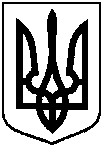 Про надання у власність земельних ділянок